Inizio moduloBYD - WiFi spia telecamera Mini DV IP Wireless fotocamera videocamera nascosta MD81 WiFi IP CameraNuovo: 1 venditore da EUR 39,99Inizio moduloColore: supporto WiFi Mini  sd Card 4 o 8 Giga B non inclusada EUR 39,99Fine moduloDisponibile presso  venditori.Modalità AP, in modalità WiFi Mini dimensioneSupporto remoto visualizzazione on-line tramite pc, telefono, pad e telefono androidMovimento Updatest di rilevamento punto a punto la tecnologia wifi.24 ore di registrazione con TF card continuaSupporta iOS / Android telefoni monitoraggio punto-puntoFine moduloInizio modulo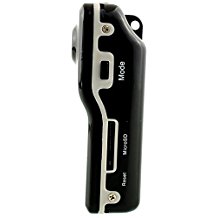 per                                                                                                                                                                                          Fine moduloBYD - WiFi spia telecamera Mini DV IP Wireless fotocamera videocamera nascosta MD81 WiFi IP CameraNuovo: 1 venditore da EUR 39,99Inizio moduloColore: supporto WiFida EUR 39,99Descrizione dei pulsanti:

Power: pulsante di accensione e spegnimento della mini video camera. Un led blu acceso indica lo stato ON mentre un led rosso lampeggia per qualche secondo e poi si spegne. Durante il lampeggio avviene la fase di inizializzazione interna della mini video camera.

Mode: la mini video camera ha due modalità di funzionamento, registrazione da pulsante e registrazione "voice video control". All'accensione si è sempre nella modalità registrazione da pulsante, (led blu acceso e led rosso spento). Premendo il tasto "mode" il led rosso comincia a lampeggiare velocemente ad indicare la modalità "voice video control". In questa modalità un suono superiore ai 65 decibel fa avviare la registrazione in automatico. La registrazione terminerà dopo due minuti senza nessun suono. Ripremendo il tasto mode si torna nella modalità registrazione da pulsante e il led rosso si spegne.

Record / Stop: Nella modalità registrazione da pulsante, premere il tasto per iniziare il video, il led rosso lampeggia ad indicare che la registrazione è in corso. Ripremendo il pulsante, la registrazione viene fermata e la mini video camera rimane in standby.

Reset: Quando la mini video camera ha un funzionamento anomalo o non reagisce alla pressione dei tasti può essere che per un uso scorretto o altri motivi sconosciuti, debba essere resettata. Con uno stuzzicadente premere leggermente il micro tasto di reset. La mini video camera si spegnerà e sarà ora possibile utilizzarla nuovamente.

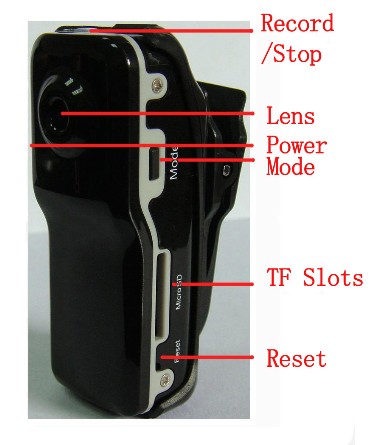 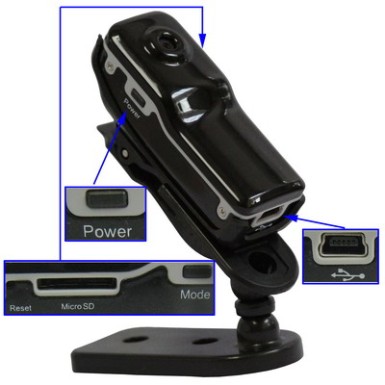 